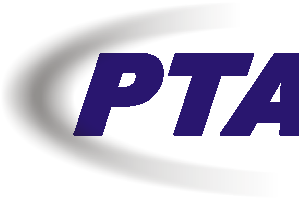 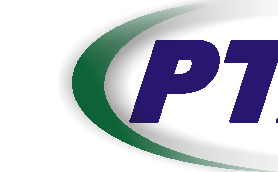 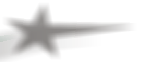 Annex-AGovernment of PakistanPAKISTAN TELECOMMUNICATION AUTHORITYHead Quarters, F-5/1, naumankhalid@pta.go.vAPPLICATION FORM: TYPE APPROVAL OF TERMINAL EQUIPMENTApplicant's details (tick appropriate / insert registration number)Applicant's details (tick appropriate / insert registration number)Applicant's details (tick appropriate / insert registration number)Applicant's details (tick appropriate / insert registration number)Applicant's details (tick appropriate / insert registration number)Applicant's details (tick appropriate / insert registration number)Applicant's details (tick appropriate / insert registration number)Applicant's details (tick appropriate / insert registration number)Applicant's details (tick appropriate / insert registration number)Manufacturer (local or Foreign)          Local                   Foreign*                                                                        SECP / NTN Registration No if applicable:Manufacturer (local or Foreign)          Local                   Foreign*                                                                        SECP / NTN Registration No if applicable:Manufacturer (local or Foreign)          Local                   Foreign*                                                                        SECP / NTN Registration No if applicable:Manufacturer (local or Foreign)          Local                   Foreign*                                                                        SECP / NTN Registration No if applicable:Manufacturer (local or Foreign)          Local                   Foreign*                                                                        SECP / NTN Registration No if applicable:Manufacturer (local or Foreign)          Local                   Foreign*                                                                        SECP / NTN Registration No if applicable:Applicant Company NameContact PersonMailing AddressP.O. BoxTelephone E-mail  Fax NoMANUFACTURER DETAILSMANUFACTURER DETAILSMANUFACTURER DETAILSMANUFACTURER DETAILSMANUFACTURER DETAILSMANUFACTURER DETAILSMANUFACTURER DETAILSMANUFACTURER DETAILSMANUFACTURER DETAILSCompany NameContact PersonMailing AddressP.O. BoxTelephone Fax NoE-mail of Manufacturer Device Purpose of Use/ End User detailsAll supporting documents listed in Regulation 5 must be to be submitted in soft format i.e. USB/ CD etc. (No hard copies accepted)All supporting documents listed in Regulation 5 must be to be submitted in soft format i.e. USB/ CD etc. (No hard copies accepted)All supporting documents listed in Regulation 5 must be to be submitted in soft format i.e. USB/ CD etc. (No hard copies accepted)All supporting documents listed in Regulation 5 must be to be submitted in soft format i.e. USB/ CD etc. (No hard copies accepted)All supporting documents listed in Regulation 5 must be to be submitted in soft format i.e. USB/ CD etc. (No hard copies accepted)All supporting documents listed in Regulation 5 must be to be submitted in soft format i.e. USB/ CD etc. (No hard copies accepted)All supporting documents listed in Regulation 5 must be to be submitted in soft format i.e. USB/ CD etc. (No hard copies accepted)All supporting documents listed in Regulation 5 must be to be submitted in soft format i.e. USB/ CD etc. (No hard copies accepted)All supporting documents listed in Regulation 5 must be to be submitted in soft format i.e. USB/ CD etc. (No hard copies accepted)TECHNICAL DETAILS OF THE EQUIPMENTTECHNICAL DETAILS OF THE EQUIPMENTTECHNICAL DETAILS OF THE EQUIPMENTTECHNICAL DETAILS OF THE EQUIPMENTTECHNICAL DETAILS OF THE EQUIPMENTTECHNICAL DETAILS OF THE EQUIPMENTTECHNICAL DETAILS OF THE EQUIPMENTTECHNICAL DETAILS OF THE EQUIPMENTTECHNICAL DETAILS OF THE EQUIPMENTEquipment categoryEquipment category[   ] Tracking System Devices             [   ] IP Phones            [  ] PABX/IP –PABX[   ] Mobile Phone handsets, tablet with SIM functionality, dongles etc.[  ] VoIP terminal equipment (Gateways etc.)       [   ] Satellite Terminal Equipment            [ ] Wireless Radio Trans/Receiver Sets with more than 2 mw output power (e.g. VHF, UHF, HF, Two Way Radios etc.) [  ] Terminal Devices operating in ISM as defined PTA ISM band regulations, RFID, SRD, Machine to Machine (M2M), IoT devices within FAB prescribed band & usage conditions etc.[   ] Others (please specify):___________________________[   ] Tracking System Devices             [   ] IP Phones            [  ] PABX/IP –PABX[   ] Mobile Phone handsets, tablet with SIM functionality, dongles etc.[  ] VoIP terminal equipment (Gateways etc.)       [   ] Satellite Terminal Equipment            [ ] Wireless Radio Trans/Receiver Sets with more than 2 mw output power (e.g. VHF, UHF, HF, Two Way Radios etc.) [  ] Terminal Devices operating in ISM as defined PTA ISM band regulations, RFID, SRD, Machine to Machine (M2M), IoT devices within FAB prescribed band & usage conditions etc.[   ] Others (please specify):___________________________[   ] Tracking System Devices             [   ] IP Phones            [  ] PABX/IP –PABX[   ] Mobile Phone handsets, tablet with SIM functionality, dongles etc.[  ] VoIP terminal equipment (Gateways etc.)       [   ] Satellite Terminal Equipment            [ ] Wireless Radio Trans/Receiver Sets with more than 2 mw output power (e.g. VHF, UHF, HF, Two Way Radios etc.) [  ] Terminal Devices operating in ISM as defined PTA ISM band regulations, RFID, SRD, Machine to Machine (M2M), IoT devices within FAB prescribed band & usage conditions etc.[   ] Others (please specify):___________________________[   ] Tracking System Devices             [   ] IP Phones            [  ] PABX/IP –PABX[   ] Mobile Phone handsets, tablet with SIM functionality, dongles etc.[  ] VoIP terminal equipment (Gateways etc.)       [   ] Satellite Terminal Equipment            [ ] Wireless Radio Trans/Receiver Sets with more than 2 mw output power (e.g. VHF, UHF, HF, Two Way Radios etc.) [  ] Terminal Devices operating in ISM as defined PTA ISM band regulations, RFID, SRD, Machine to Machine (M2M), IoT devices within FAB prescribed band & usage conditions etc.[   ] Others (please specify):___________________________[   ] Tracking System Devices             [   ] IP Phones            [  ] PABX/IP –PABX[   ] Mobile Phone handsets, tablet with SIM functionality, dongles etc.[  ] VoIP terminal equipment (Gateways etc.)       [   ] Satellite Terminal Equipment            [ ] Wireless Radio Trans/Receiver Sets with more than 2 mw output power (e.g. VHF, UHF, HF, Two Way Radios etc.) [  ] Terminal Devices operating in ISM as defined PTA ISM band regulations, RFID, SRD, Machine to Machine (M2M), IoT devices within FAB prescribed band & usage conditions etc.[   ] Others (please specify):___________________________[   ] Tracking System Devices             [   ] IP Phones            [  ] PABX/IP –PABX[   ] Mobile Phone handsets, tablet with SIM functionality, dongles etc.[  ] VoIP terminal equipment (Gateways etc.)       [   ] Satellite Terminal Equipment            [ ] Wireless Radio Trans/Receiver Sets with more than 2 mw output power (e.g. VHF, UHF, HF, Two Way Radios etc.) [  ] Terminal Devices operating in ISM as defined PTA ISM band regulations, RFID, SRD, Machine to Machine (M2M), IoT devices within FAB prescribed band & usage conditions etc.[   ] Others (please specify):___________________________[   ] Tracking System Devices             [   ] IP Phones            [  ] PABX/IP –PABX[   ] Mobile Phone handsets, tablet with SIM functionality, dongles etc.[  ] VoIP terminal equipment (Gateways etc.)       [   ] Satellite Terminal Equipment            [ ] Wireless Radio Trans/Receiver Sets with more than 2 mw output power (e.g. VHF, UHF, HF, Two Way Radios etc.) [  ] Terminal Devices operating in ISM as defined PTA ISM band regulations, RFID, SRD, Machine to Machine (M2M), IoT devices within FAB prescribed band & usage conditions etc.[   ] Others (please specify):___________________________Model numberModel numberBrand nameMarketing NameMarketing NameMarketing NameCountry of originCountry of originOperating Frequency RangeOperating Frequency RangeFrom Hz to Hz to Hz toHzOutput Power [mW] radiated/ EIRP (dBm)Output Power [mW] radiated/ EIRP (dBm)Throughput/ BandwidthThroughput/ BandwidthThroughput/ BandwidthSTANDARDS COMPLIANT WITHSTANDARDS COMPLIANT WITHSTANDARDS COMPLIANT WITHSTANDARDS COMPLIANT WITHSTANDARDS COMPLIANT WITHSTANDARDS COMPLIANT WITHSTANDARDS COMPLIANT WITHSTANDARDS COMPLIANT WITHSTANDARDS COMPLIANT WITHEMC/EMIEMC/EMITest report Nr.:Test report Nr.:Test report Nr.:RadioRadioTest report Nr.:Test report Nr.:Test report Nr.:Health and Safety (SAR)Health and Safety (SAR)Test report Nr.:Test report Nr.:Test report Nr.:SIGNATURE OF APPLICANTSIGNATURE OF APPLICANTSIGNATURE OF APPLICANTSIGNATURE OF APPLICANTSIGNATURE OF APPLICANTSIGNATURE OF APPLICANTSIGNATURE OF APPLICANTSIGNATURE OF APPLICANTSIGNATURE OF APPLICANTName (printed):Name (printed):Date:Date:Date:Applicant Signature Applicant Signature 